Unfinished ReservationsAn Orphaned/Abandoned Trip occurs when the reservation is not fully completed after the Concur user selects the “Reserve” button in Concur. The Concur user will know if their reservation has been completed once they reach the Finished page in Concur: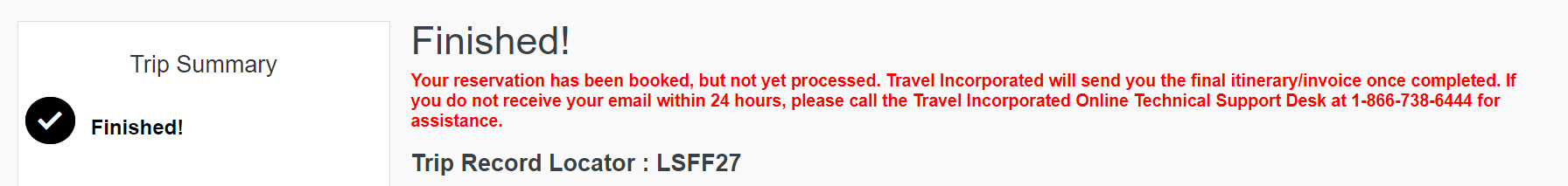 The Concur user may withhold completing the reservation, however, the user must return to the pending reservation within 4 hours to complete the booking. If the user fails to finish the reservation within those 4 hours, Concur will send out an Unfinished Trip warning email (including the Trip Overview) advising of the unfinished reservation (shown below)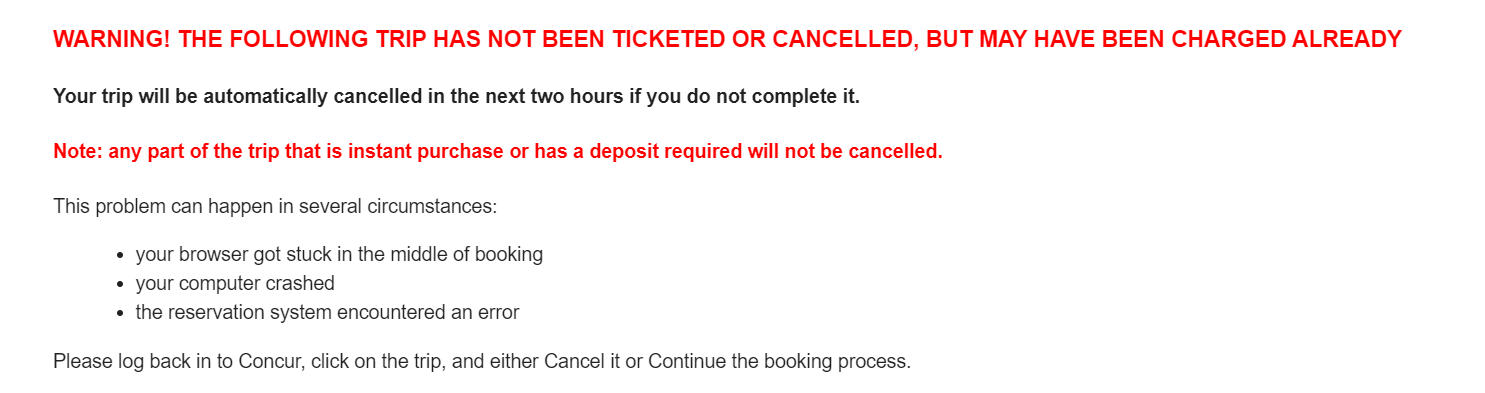 Concur advises the reservation has not been Ticketed or Cancelled but          may have been purchased (via instant purchase carriers/vendors).Concur advises to complete the unfinished trip or it will be cancelled within  2 hours. Concur advises to log back in to your site, select the unfinished trip   and either select Cancel or Complete the booking process to purchase your ticket. When the Concur user logs back in to Concur, they will be presented with a warning notification of the unfinished trip: 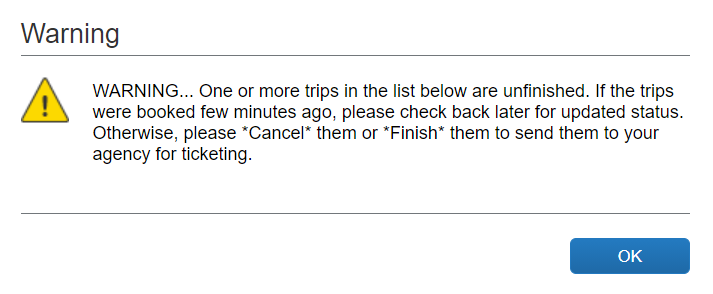 Once the Concur user acknowledges the prompt, the user will then see the notification “Trip in Progress – Unfinished Reservation” in both the Travel Alerts and Upcoming Trips sections on the Travel home screen.Clicking on the trip description in either section will take the user back into the reservation to complete the booking or they can select “Cancel Trip”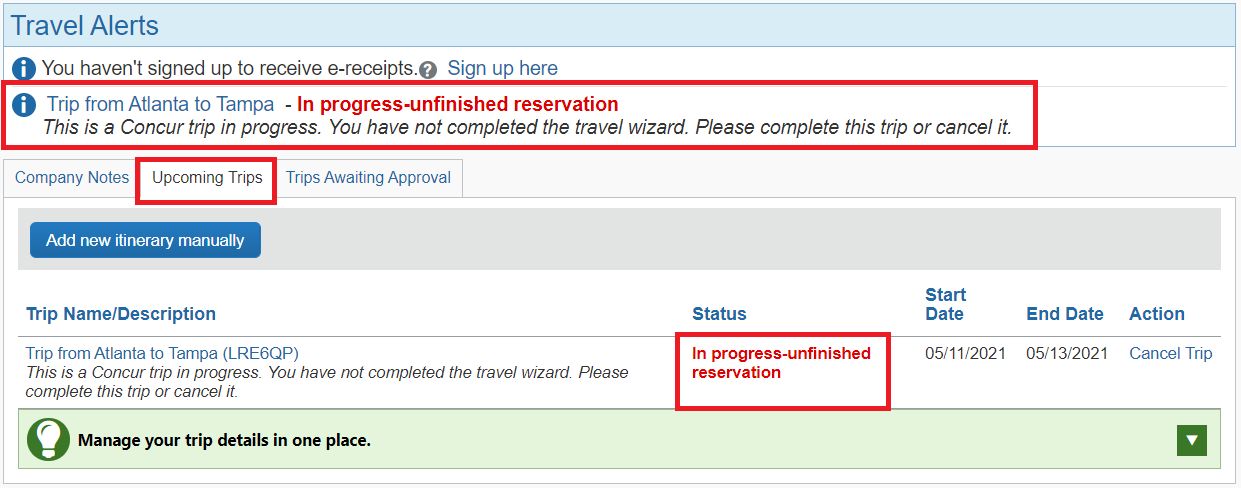 If no action is taken, the Concur Travel auto-cancellation process engages, and the user is sent a cancellation notification via email: 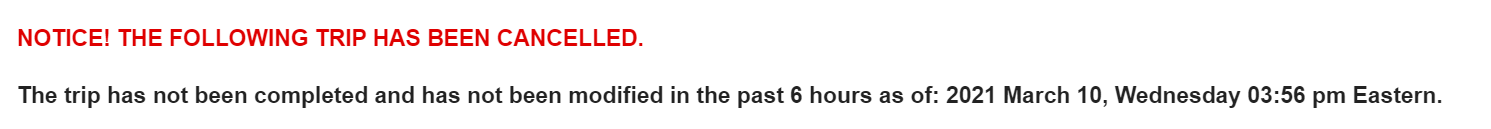 The entire process will take approximately 6 hours from the creation of the reservation. Please note* Creating a new reservation for the same itinerary as an existing unfinished reservation may be considered an illegal booking infraction which could result in additional imposed airline fees.